БІЛОЦЕРКІВСЬКА МІСЬКА РАДАКИЇВСЬКОЇ ОБЛАСТІР І Ш Е Н Н Явід 29 червня 2017р.								№ 1052-34-VIIПро припинення терміну дії договору оренди землі згромадянкою  Скляренко Раїсою ІванівноюРозглянувши заяву громадянки, протокол постійної комісії з питань  земельних відносин та земельного кадастру, планування території, будівництва, архітектури, охорони пам’яток, історичного середовища та благоустрою від 24 травня 2017 року № 86, відповідно до ст. 12, п. а) ч.1 ст.141 Земельного кодексу України,  ст. 31 Закону України «Про оренду землі», п.34 ч.1 ст. 26 Закону України «Про місцеве самоврядування в Україні», міська рада вирішила:1.Припинити договір оренди землі з громадянкою Скляренко Раїсою Іванівною  для будівництва і обслуговування  житлового будинку,  господарських будівель і споруд  за адресою: вулиця Ігоря Сікорського,10 площею 0,1000 га, кадастровий номер: 3210300000:03:027:0212,  який укладений 04 серпня  2016  року № 06  на підставі пункту 3 додатку 4 рішення міської ради від 26 травня  2016 року за № 175-11-VII „Про  оформлення правовстановлюючих документів на земельні ділянки громадянам», та зареєстрований в Державному реєстрі речових прав на нерухоме майно як інше речове право від 30 серпня  2016 року №16192079, відповідно до п. а) ч.1 ст. 141 Земельного кодексу України, а саме: добровільна відмова від користування земельною ділянкою. 2. Особі, зазначеній в цьому рішенні звернутися до управління регулювання земельних відносин Білоцерківської міської ради для укладання додаткової угоди до даного договору оренди землі відповідно до даного рішення, а також оформити інші документи, необхідні для вчинення цієї угоди.         3. Особі, зазначеній в цьому рішенні, зареєструвати припинення права оренди земельної ділянки в порядку, визначеному чинним законодавством України.4. Контроль за виконанням цього рішення покласти на постійну комісію з питань  земельних відносин та земельного кадастру, планування території, будівництва, архітектури, охорони пам’яток, історичного середовища та благоустрою.Міський голова                                          	         Г.А. Дикий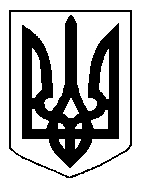 